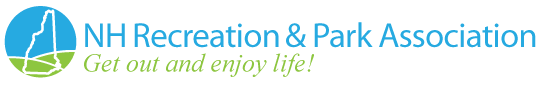 NHRPA Business MeetingMarch 8th @ 9:30amPrimex, 46 Donovan Street, Concord, NH 0330Agenda:Call to OrderSecretary reportJanuary Minutes ApprovalTreasurer report Executive Director report President reportScouting-NHRPA: Matt Frye, UNHGSTF Update Wink Tapply UpdateState Conference UpdateNNE UpdateClothing Drive- NHRPA StoreOld BusinessWorkshop April 13th-How to Avoid a Nightmare at Your Summer Camp @ (former DRED Office)New BusinessNH Fisher cats Game